POSTAVYNávod:Na první stranu nakresli vlastní návrh obalu knihy. Namaluj obrázek prostředí.Namaluj postavy a pojmenuj je. Můžeš vyznačit vztahy mezi nimi.Nakresli a popiš část, která se ti líbila. Napiš jednu větu jako shrnutí příběhu. (Karkulka – šla – k babičce popřát k narozeninám.)Nakresli (popiš), co se ti líbilo a nelíbilo.Ohodnoť knihu. Zakroužkuj smajlíka.Nebo: Jak jinak by mohl příběh skončit? Vymysli stránku navíc. Nakresli scénu ze začátku, středu a konce. (Přelep poslední stranu nebo dej knížečku do obálky.)OBLÍBENÁ ČÁSTTATO KNIHA JESKVĚLÁ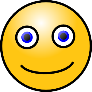 DOBRÁ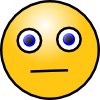 NIC MOC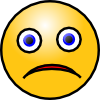 VĚTA Z PŘÍBĚHUKDO – CO DĚLAL – ZBYTEK VĚTYCO SE MI LÍBILO?CO SE MI NELÍBILO?